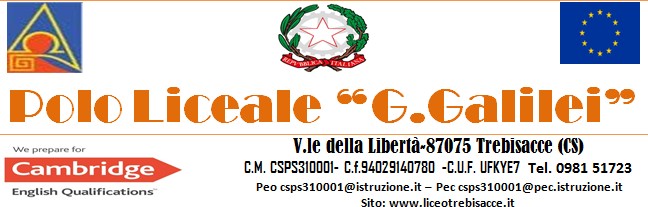 Ogg.: Restituzione dei libri di testo concessi in comodato d’uso gratuito Il sottoscritto / La sottoscritta (genitore o esercitante la potestà)Cognome ________________ Nome ________________ e-mail _____________________Nato/a a __________________ Prov.____ il ___________ cell. /Tel ___________________DICHIARADi restituire i seguenti libri di testo concessi in comodato d’uso gratuito all’alunno / all’alunna Cognome ____________________________Nome______________________________Iscritto nell’anno scolastico 2021/2022 alla classe ____ Sezione_____ del Liceo Indirizzo_________________________________________________________________________________________________________________________________________________________________________________________________________________________________________________________________________________________________________________________________________________________________________________________________________________________________________________________________________________________________________________________________________________________________________________________________________________________________________________________Data _____________ Firma ______________________________